111年全國語文競賽原住民族語朗讀文稿格式注意事項111年全國語文競賽原住民族語朗讀修正篇目浮貼資料表注意事項一、原住民族語朗讀備個別化文稿者，請浮貼標籤（如下表格），並請依既有版面格式進行修正。二、請準備ㄧ式6份A3大小之文稿(以A3白色140磅模造紙印製)，修改部分請以「粗體字，加底線」標記，並於111年10月19日(星期三)前寄(送)書面資料及電子檔(含WORD和PDF兩種格式)至教育處終身教育科馬靜敏小姐，以郵戳為憑，逾期恕不受理。三、原住民族語朗讀修正篇目浮貼資料表1張，不須浮貼，填寫完整後使用活動夾固定於文稿前。四、請由學校為單位彙整送件，個人送件者均不予受理。------------------------------------------------------我是裁切線------------------------------------------------------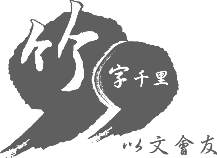 原住民族語朗讀修正篇目浮貼資料表競賽單位承辦人姓名電話（公）（手機）競賽員姓名參賽組別族語別（含方言別）